PODATKI O VLAGATELJU VLOGEPODATKI O strokovnem IZPOPOLNJEVANJUVsebina (označi)                                                                                    način udeležbe (označi)Način izvedbe strokovnega izpopolnjevanja (označi)Preverjanje znanja (označi)PRILOGEProgram strokovnega izpopolnjevanja s časovno razporeditvijo Potrdilo o udeležbiReference predavateljev (velja za obvezne vsebine) Dokazila o izpolnjevanju pogojev za izvedbo obvezne vsebine temeljni postopki oživljanjaPotrdilo o uspešno opravljenem preizkusu znanja (če gre za multimedijsko učenje na daljavo)Izjava organizatorja o zagotavljanju sledljivosti prisotnih udeležencev izpopolnjevanja s pomočjo multimedijskih programov za učenje na daljavoFotokopija potrdila o plačilu stroškov licenčnega vrednotenjaIZJAVA O ZAGOTAVLJANJU SLEDLJIVOSTI PRISOTNOSTI UDELEŽENCEV IZPOPOLNJEVANJA S POMOČJO MULTIMEDIJSKIH PROGRAMOV ZA UČENJE NA DALJAVO
Izjavljam, da je strokovno izpopolnjevanje potekalo kot samoizpopolnjevanje s pomočjo multimedijskih programov za učenje na daljavo ter je bila zagotovljena sledljivost prisotnosti udeležencev izpopolnjevanja s pomočjo multimedijskih programov za učenje na daljavo. POMEMBNO OBVESTILO Stroški licenčnega vrednotenja v višini 7,35 evra se nakažejo na račun Zbornice zdravstvene in babiške nege Slovenije – Zveze,  Ob Železnici 30 A, 1000   Ljubljana, številka  računa: SI56 0201 5025 8761 480, sklic 00 0601-086. Zbornica – Zveza bo licenčno vrednotila samo popolne vloge s priloženim potrdilom o plačilu stroškov.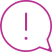 Ime in priimekNaslov bivališča, poštna številka in poštaE-pošta       TelefonŠtevilka licence Datum odločbePolni naziv in naslov organizatorja obvezne vsebine strokovnega izpopolnjevanja:Polni naziv in naslov organizatorja obvezne vsebine strokovnega izpopolnjevanja:Polni naziv in naslov organizatorja obvezne vsebine strokovnega izpopolnjevanja:Polni naziv in naslov organizatorja obvezne vsebine strokovnega izpopolnjevanja:Polni naziv in naslov organizatorja obvezne vsebine strokovnega izpopolnjevanja:Polni naziv in naslov organizatorja obvezne vsebine strokovnega izpopolnjevanja:Naslov programa obvezne vsebine strokovnega izpopolnjevanja:Naslov programa obvezne vsebine strokovnega izpopolnjevanja:Naslov programa obvezne vsebine strokovnega izpopolnjevanja:Naslov programa obvezne vsebine strokovnega izpopolnjevanja:Naslov programa obvezne vsebine strokovnega izpopolnjevanja:Naslov programa obvezne vsebine strokovnega izpopolnjevanja:DatumKraj izvedbeTrajanje Kakovost in varnost v zdravstvu Temeljni postopki oživljanja Zakonodaja in poklicna etika s področja zdravstva Aktivna udeležba	 Pasivna udeležba Predavanje Multimedijski program za učenje na daljavoVpišite način izvedbe izpopolnjevanja s pomočjo multimedijskih programov za učenje na daljavo, če na programu izpopolnjevanja način  izvedbe ni naveden  (Zoom, MS teams, Google meet …) Predavanje Multimedijski program za učenje na daljavoVpišite način izvedbe izpopolnjevanja s pomočjo multimedijskih programov za učenje na daljavo, če na programu izpopolnjevanja način  izvedbe ni naveden  (Zoom, MS teams, Google meet …) NE NE NE DA, navedite število testnih vprašanj:Kraj in datumPodpisPolni naziv in naslov organizatorja: Naslov strokovnega izpopolnjevanja in datum: Kraj in datumPodpis organizatorja  